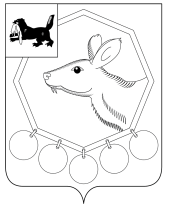 КОНТРОЛЬНО - СЧЕТНАЯ ПАЛАТАМО «Баяндаевский район»с. Баяндай                                                                       25 марта 2013 года         ЗАКЛЮЧЕНИЕ № 6-зПО РЕЗУЛЬТАТАМ ЭКСПЕРТИЗЫ ОТЧЕТА ОБ ИСПОЛНЕНИИ БЮДЖЕТА МУНИЦИПАЛЬНОГО ОБРАЗОВАНИЯ «ТУРГЕНЕВКА» ЗА 2012 ГОДАудиторское  заключение  составлено аудитором  Контрольно – счётной палаты  МО «Баяндаевский район» Дамбуевым Ю.Ф.,  инспектором  Борхоновым А.М. по результатам экспертизы отчета об исполнении бюджета муниципального образования «Тургеневка» за 2012 год»  в соответствии со статьей 264.4 Бюджетного кодекса Российской Федерации, Положением о бюджетном процессе  муниципального образования «Тургеневка»,  Решением Думы муниципального образования  «Баяндаевский район» от 04.10.2011г.  №21/5  «Об утверждении Положения о Контрольно-счетной палате муниципального образования «Баяндаевский район», соглашением о передаче полномочий по осуществлению внешнего муниципального финансового контроля Контрольно-счётной палате муниципального образования «Баяндаевский район» №11 от 27.12.2011г. и иными актами действующего федерального и областного законодательства.Подготовка заключения осуществлена на основании обращения Главы МО «Тургеневка»  «О проведении экспертизы годового отчета об исполнении бюджета муниципального образования «Тургеневка» за 2012 год.При проведении экспертизы проанализированы данные годового отчета  об исполнении бюджета МО «Тургеневка» за 2012 год и использованы нормативные правовые документы, регулирующие бюджетные правоотношения.Соблюдение бюджетного законодательства при организацииисполнения бюджета МО «Тургеневка»Муниципальное образование «Тургеневка» наделено статусом сельского поселения Законом Усть-Ордынского Бурятского автономного округа от 30.12.2004г.  №67-ОЗ «О статусе и границах муниципальных образований Аларского, Баяндаевского, Боханского, Нукутского, Осинского, Эхирит-Булагатского районов Усть-Ордынского Бурятского автономного округа».При составлении, рассмотрении, утверждении и исполнении бюджета муниципального образования  «Тургеневка»  на 2012 год администрация и Дума МО «Тургеневка» руководствовались Бюджетным кодексом Российской Федерации, областным бюджетным законодательством, Уставом МО «Тургеневка».Бюджетный  процесс в МО «Тургеневка»  регламентировался в 2012 году Положением о бюджетном процессе в муниципальном образовании «Тургеневка» (далее – Положение о бюджетном процессе), в редакции от 19.06.2009г. №10, в которое в течение года были внесены изменения решением Думы МО «Тургеневка» от 21.12.2012г. №75.  Положением о бюджетном процессе определялись участники бюджетного процесса, порядок составления, рассмотрения, утверждения и исполнения бюджета, а также осуществление контроля за его исполнением.В соответствии с п.2 ст. 172 главы 20 «Основы составления проектов бюджетов» Бюджетного кодекса РФ составление бюджета МО «Тургеневка» на 2012 год основывалось на:- прогнозе  социально-экономического развития муниципального образования «Тургеневка» до 2014 года;- основных направлениях бюджетной и налоговой политики МО «Тургеневка» на 2012 год, утвержденных постановлением главы поселения от 22.11.2011г.  № 23.В соответствии со статьей 184.2 главы 21 «Основы рассмотрения и утверждения бюджетов»  при составлении бюджета МО «Тургеневка» на 2012 год разработаны документы:- основные направления бюджетной и налоговой политики;- предварительные итоги социально-экономического развития;- прогноз социально-экономического развития муниципального образования «Тургеневка»;- среднесрочный финансовый план.В решении о бюджете МО «Тургеневка» на 2012 год содержатся основные характеристики бюджета, к которым относятся общий объем доходов, общий объем расходов и дефицит бюджета, предусмотренные ст.184.1 «Общие положения» БК РФ, а также составлены:- прогнозируемые доходы бюджета МО «Тургеневка» на 2012 год;- перечень главных администраторов доходов бюджета МО «Тургеневка»;- распределение бюджетных ассигнований по разделам и подразделам классификации расходов бюджета в ведомственной структуре расходов муниципального образования «Тургеневка» на 2012 год;- распределение бюджетных ассигнований по разделам и подразделам, целевым статьям, видам классификации расходов бюджета муниципального образования «Тургеневка» на 2012 год;- распределение бюджетных ассигнований по главам, разделам, подразделам, целевым статьям и видам классификации расходов бюджета в ведомственной структуре расходов на 2012 год.Бюджет на 2012 год утвержден решением Думы МО «Тургеневка» от 28.12.2011. №50 «О бюджете  МО «Тургеневка» на 2012 год» в срок, согласно ст. 20  Положения о бюджетном процессе в МО «Тургеневка. Первоначально бюджет МО «Тургеневка» на 2012 год утвержден со следующими основными характеристиками бюджета:- общий объем доходов в сумме   2941,3 тыс. руб., в том числе безвозмездные поступления в сумме 2831,4 тыс. руб., дефицит бюджета в сумме  5,5 тыс. руб., или 5%  от объема доходов без учета утвержденного объема безвозмездных поступлений, что соответствует п.3 ст. 92.1 БК РФ, общий объем расходов планировался в сумме 2946,8 тыс. руб.В течение финансового года в бюджет МО «Тургеневка»  на 2012 год были внесены изменения, которые представлены в таблице 1.Таблица 1Изменения внесенные в бюджет МО «Тургеневка» на  2012 годОснованиями для внесения изменений в параметры бюджета МО «Тургеневка»  на 2012 год в течение финансового года явилось наличие изменений в сторону увеличения безвозмездных поступлений из бюджетов других уровней.Организация исполнения бюджета МО  «Тургеневка»  возложена на администрацию МО «Тургеневка». Исполнение бюджета администрацией МО «Тургеневка» организовано на основе решения о бюджете на 2012 год.Годовой отчет об исполнении бюджета МО «Тургеневка» представлен в КСП МО «Баяндаевский район»  01.03.2013 года в соответствии со сроком, указанном в статье 264.4 Бюджетного кодекса Российской Федерации, в соответствии с которым годовой отчёт об исполнении местного бюджета для подготовки заключения на него представляется в контрольный орган не позднее 1 апреля года следующего за отчетным. II. Общая характеристика исполнения бюджета МО «Тургеневка» за 2012 год.	Бюджет поселения с последними изменениями и дополнениями, утвержденными решением Думы МО «Тургеневка» от 24.12.2012г. №77 утвержден по доходам в сумме 4810,2 тыс. руб. и расходам в сумме 4810,2 тыс. руб.Основные прогнозируемые объемы доходов и расходов бюджета МО «Тургеневка" на 2012 и их исполнение приведены в таблице 2.Таблица 2 Основные прогнозируемые объемы доходов и расходовбюджета  МО «Тургеневка»  на 2012 и их исполнениеВ течение 2012 года в доходную и расходную части бюджета вносились изменения. Увеличение бюджетных назначений в окончательной редакции по сравнению с первоначальной редакцией  было осуществлено по доходам бюджета на 1868900 руб.,  или на 63,54%,   в том числе:-  по группе «Налоговые и неналоговые доходы»» - увеличение на 106100  руб., или на 96,54%, - по группе «Безвозмездные поступления» - увеличение на 1763200 руб., или на 59,95% .Расходы бюджета по сравнению с первоначальной редакцией увеличены  на  1863400 руб., или на 63,23%.В итоге по данным отчета об исполнении бюджета МО «Тургеневка» за 2012 год» доходы составили  4809711,49  руб. или  99,99% к плановым показателям, расходы составили 4667547,50 руб. или  97,03% к плановым показателям.III. Исполнение доходной части бюджета МО «Тургеневка»        Исполнение доходной   части  бюджета  за  отчетный  период  составило  4809,7  тыс. руб.  Безвозмездные поступления за отчетный период поступили в размере 4594,2  тыс. руб.  или  100,0%  от плановых сумм, из них дотации – 1203,0  тыс. руб.  или  100,0%  к  годовому  назначению, субвенции – 88,2 тыс. руб.  или 100,0% к годовому назначению, субсидии – 2870,1 тыс. руб., или  100,0%, прочие межбюджетные трансферты – 432,9 тыс. руб. или 100,0%.  В течение года поступили субсидии на территориальное планирование в сумме 684,1 тыс. руб., субсидии на развитие автомобильных дорог – 284,0 тыс. руб., субсидия на реализацию перечня проектов народных инициатив в сумме 185,0 тыс. руб. Собственных  доходов    получено  215,5 тыс. руб. или   99,79% от годового назначения.             Наибольший  удельный вес в объеме  собственных  доходов занимает  налог на доходы физических лиц – 56,87 %,  поступление составило   122,6 тыс. руб. или  100,11  % от годового назначения.Налог на имущество за 2012 год составил  24,3 тыс. руб. или 11,26 % от общей суммы собственных доходов, исполнение составило 97,7 % от  годового назначения.	IV. Исполнение расходной части бюджета МО «Тургеневка»За 2012 год  за счет всех видов доходов  исполнение по расходам составило в  сумме 4667,5 тыс. руб. или  97 % от объема расходов, предусмотренных решением  «О бюджете  на 2012 год»  муниципальным образованием «Тургеневка».  	Итоги исполнения бюджета МО «Тургеневка» за 2012 год  по   расходам характеризуются данными представленными в таблице 3:Таблица 3Исполнение бюджета МО «Тургеневка» за 2012 год по расходам, руб.Как видно из таблицы 2 наибольший удельный вес в расходах по разделам составляют расходы по разделу на общегосударственные вопросы – 54,08%. Расходы по разделу национальная экономика составили 22,11%, по разделу культура 17,23%. На остальные разделы приходится 6,58 % от общей суммы расходов за 2012 год.	Общие объемы расходов за последние 3 отчетных года представлены в таблице 4.Таблица 4Расходы бюджета МО «Тургеневка» в 2010-2012 годы, тыс. руб.В 2012 году увеличение расходов, по сравнению с предшествующим 2011 годом,  произошло на 57,7%  -  прирост расходов бюджета  составил  1708,3 тыс.  руб. Темп прироста общей суммы расходов в 2012 году в сравнении с предыдущим годом примерно равен темпу прироста расходов 2011 года.В 2012 году расходы по разделу 0100 «Общегосударственные вопросы»  составили  2524162,87   руб.  или  99,6 % годового назначения, в том  числе на оплату  труда с начислениями  муниципальным служащим и вспомогательному персоналу  составило 1441488,91 руб.  или 99,99% от плана.По подразделу 0102 «Функционирование высшего должностного лица муниципального образования» расходы составили  283764,84 руб. – 99,98% от плана, которые были полностью сформированы  за счёт расходов на оплату труда и начислений на оплату труда. По подразделу 0104 «Функционирование местной администрации» исполнение составило 2239610,06 руб., что составляет 99,98% от плана, в том числе: на оплату труда с начислениями 1157724,07  руб.;  на приобретение услуг 478477,99 руб.;  прочие расходы  51855,48 руб.; увеличение стоимости основных средств 345378,10 руб.;  на приобретение ГСМ 206174,42 руб.По подразделу 0111 «Резервный фонд» запланированные  расходы в сумме 6,0 тыс. руб. произведены не были.   По подразделу 0113 «Другие общегосударственные вопросы» исполнение составило 787,97 руб. произведены расходы на приобретение услуг.        Расходы по разделу 0200 «Национальная оборона»  составили 61100 руб., что составляет 100% от плана, в том числе 56599,95 руб. на оплату труда с начислениями; 4500,05 руб. на приобретение горюче-смазочных материалов.        По подразделу  0310 «Противопожарная безопасность» запланированные расходы в сумме 5000,00 руб. не были исполнены.       Расходы по разделу 0400 «Национальная экономика» составили 1032070,00 руб. или 89,25 % от плана, в том числе на оплату труда с начислениями 25400,00 руб. или 100 % от плана; на оплату услуг по содержанию имущества 320870,00 руб. или 99,07 %; на прочие услуги 684100,00 руб. или 85,00 %; на канцелярские и хозяйственные расходы 1700,00 руб. или 100% от плана.  По данному разделу в отчетном периоде был произведен ремонт дорог на общую сумму 284000 руб. в том числе: за счёт средств субсидий из областного бюджета в сумме 281000 руб. и за счёт средств местного бюджета 3000 руб.; за счёт средств поступившей субсидии на территориальное планирование была произведена оплата в сумме 684100 руб. за научно-исследовательскую работу по подготовке проектов генеральных планов.             Расходы по разделу 0500 «Жилищно-коммунальное  хозяйство» исполнены в сумме 192965,68 руб. или  99,90% от плана, в том числе: на приобретение работ,  услуг по содержанию имущества 35001,15 руб.;  прочие услуги 88315,68 руб.;  на приобретение основных средств 46938,00 руб.;  на канцелярские и хозяйственные расходы 22710,85 руб. – были произведены работы по замеру осветительной сети водокачек, ремонт колодца, оформление колодцев в собственность, дезинфекция емкостей для воды, приобретены мотопомпы и пожарный инвентарь. 	По разделу 0800  «Культура, кинематография» исполнение составило 803948,95 руб.  или 99,97% от плана года, в том числе расходы на оплату труда с начислениями составили 700898,95 руб., расходы на приобретение услуг 70000,00  руб.; на прочие расходы 1200,00 руб.;  расходы на приобретение основных средств 31850,00 руб.	По разделу 1100 «Физическая культура» запланированные расходы   в сумме 5000,00 руб. не были исполнены. 	По разделу 1403 «Межбюджетные трансферты» исполнение составило 53300 руб. или 100 % - произведены расходы по переданным полномочиям МО «Баяндаевский район».V. Кредиторская задолженностьНа 1 января 2013 года  просроченная кредиторская задолженность по муниципальному образованию «Тургеневка» отсутствует.VI. Выводы и рекомендацииНа основании вышеизложенного, представляется возможным  признать  годовой отчет бюджета  МО «Тургеневка» за 2012 год по основным параметрам достоверным и полным.Контрольно-счетная палата МО «Баяндаевский район» рекомендует утвердить Отчет об исполнении бюджета муниципального образования «Тургеневка» за 2012 год.Председатель Контрольно-счетнойпалаты МО «Баяндаевскийрайон»                                                                                           Дамбуев Ю.Ф.Дата и № решения об утверждении бюджета и внесении изменений в бюджетОбъем доходов, тыс. руб.Прирост объема доходов в сравнении с предыдущим бюджетом, тыс. руб.Объем расходов, тыс. руб.Прирост объема расходов в сравнении с предыдущим бюджетом, тыс. руб.28.12.2012 №502941,3-2946,8-28.09.2012г. №694573,61632,34582,81636,017.10.2012г. №704778,8205,24788,0205,224.12.2012г. №774810,231,44810,222,2НаименованиеБюджет в редакции решений Думы МО «Тургеневка», руб.Бюджет в редакции решений Думы МО «Тургеневка», руб.Откл. уточ.редакцииот первонач.гр.3-гр.2Исполнение 2012 годИсполнение 2012 годНаименованиеПо состоянию на 01.01.2012г.По состоянию на 31.12.2012г.Откл. уточ.редакцииот первонач.гр.3-гр.2 руб.%123456ДоходыДоходыДоходыДоходыДоходыДоходыНалоговые и неналоговые доходы:109900,00216000,00106100,00215543,4999,79Налог на доходы физических лиц72800,00122450,0049650,00122588,61100,11Налог на совокупный доход42200,0042200,0042247,65100,11Налог на имущество37100,0024850,00-12250,0024268,7297,66Земельный налог по обязательствам возникшим до 01.01.2006г.---26,51-Доходы от сдачи в аренду имущества-26500,00-26412,0099,67Безвозмездные поступления2831000,004594200,001763200,004594200,00100,0Возврат остатков субсидий, субвенций и иных межбюджетных трансфертов, имеющих целевое назначение прошлых лет из бюджетов поселений----32,00-Итого доходов2941300,004810200,001868900,004809711,4999,99РасходыРасходыРасходыРасходыРасходыОбщегосударственные вопросы1763200,002534600,00771400,002524162,8799,59Национальная оборона61100,0061100,00061100,00100,0Национальная безопасность5000,005000,000--Национальная экономика24300,001153900,001129600,001032070,0089,44Жилищно-коммунальное хозяйство 287000,00193100,00-93900,00192965,6899,93Культура 801200,00804200,003000,00803948,9599,97Физическая культура и спорт5000,005000,000,00--Межбюджетные трансферты-53300,00-53300,00100,00Итого расходов2946800,004810200,001863400,004667547,5097,03РазделНаименованиеСуммаУд. вес в объеме расходов%01Общегосударственные вопросы         2524162,8754,0802Национальная оборона61100,001,3104Национальная экономика                                          1032070,0022,1105Жилищно-коммунальное хозяйство                       192965,684,1308Культура803948,9517,2310Социальная политика--14Межбюджетные трансферты53300,001,14Всего расходов4667547,50100,02010 год2011 год2012 годВсего расходов 1910,32959,24667,5Рост (+; -), тыс. руб.X1048,91708,3Рост (+,-), %.X54,957,7